速写简历 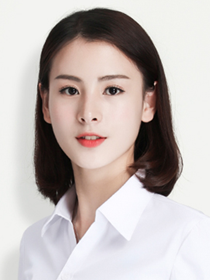 求职意向：广告策划出生日期：	1990 - 09 - 01	    工作年限：	3年手机号码：	168 0000 0000	    电子邮箱：	docer@wps.com工作经历  /  Experience2015.07-2015.09                       武汉碧桂园物业发展有限公司                         广告策划工作描述：1、制定设计房地产项目设计方案2、根据市场目前的省美标准设计出能够吸引人群的广告3、把控DM单、路牌、宣传单、墙体广告、网页广告、网站的总体设计效果等4、和策划人员沟通，根据他们的想法调整制定整体宣传方案5、设计产品的监督和联系制作验收2013.09-2014.09                       QSL连锁健身房                                    广告设计 工作描述：  1、设计QSL连锁健身房的户外广告、DM单和店内店外的各种宣传2、负责每次展示时的易拉宝、广告画、位置等的设计和安排3、负责网站的更新与效果4、负责各店每次活动的整体设计、5、负责与市场部的沟通创意与实现市场部的想法，设计出符合市场的设计教育背景  /  Education2012.09-2016.07                       武汉工程大学 / 土木工程                            本科学士主修课程：工程力学、岩土工程、结构工程、市政工程、工程制图测量、计算机应用、专业实验、结构设计、专业技能  /  Skill语言类：大学英语六级证书，普通话二甲资格证 软件类：熟练掌握PS、PR、AU和Final Cut等视音频编辑软件以及Office办公软件   荣誉奖励  /  Certificate荣誉类：大一、大二获得华南大学三等奖学金、华南大学2013-2014年度优秀团员活动类：华南电子科技大学摄影大赛二等奖，创业计划大赛亚军